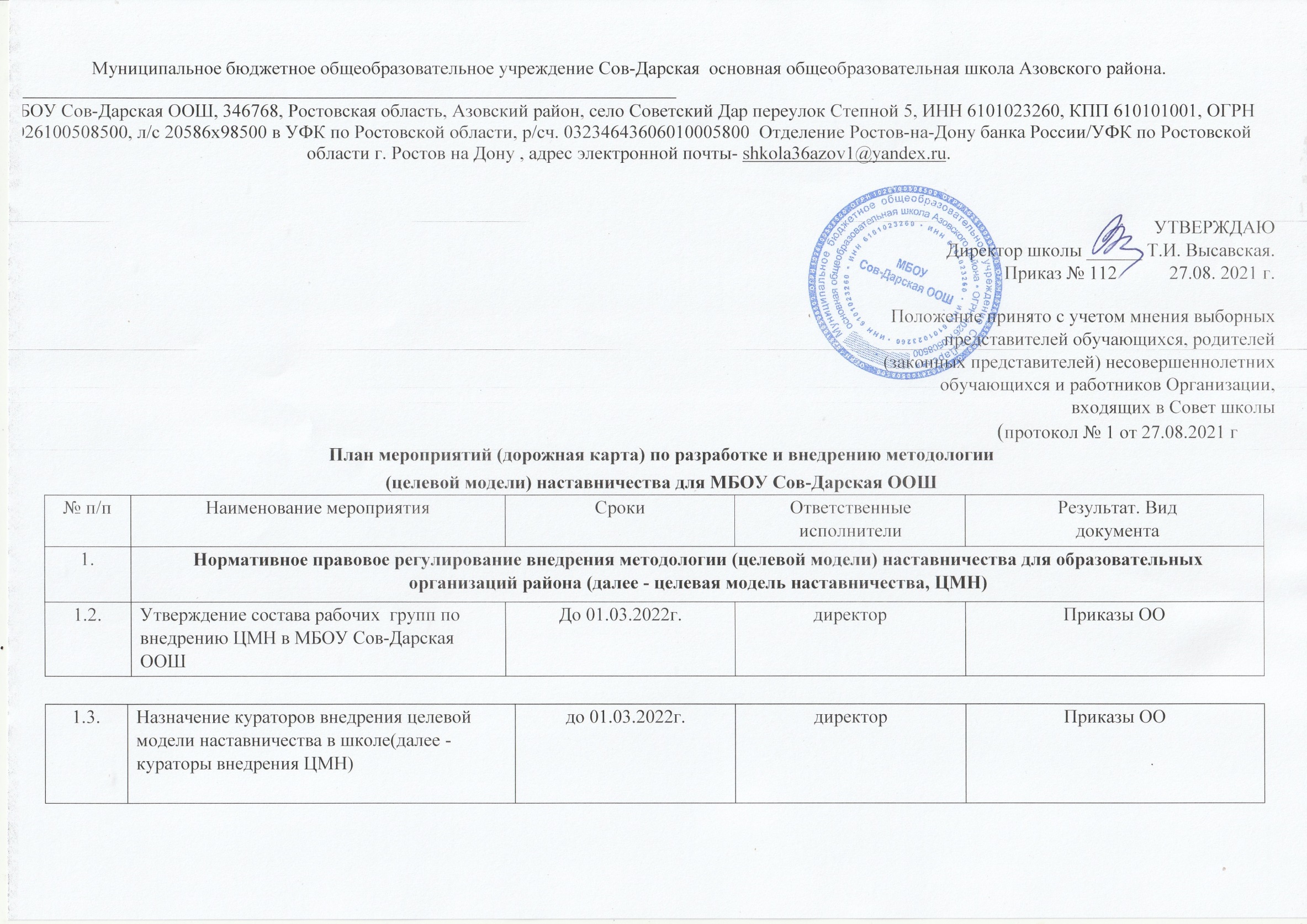 Состав рабочей группы,  осуществляющей организационную, методическую и аналитическую деятельность по внедрению Целевой модели наставничества в МБОУ Сов_Дарская ООШ 1.4.  Разработка плана мероприятий (дорожных карт) внедрения ЦМН в МБОУ Сов-Дарская ООШ  До 01.03.2022 г.  Зам.директора  Приказы ОО  1.5.  Разработка положений о программе ЦМН в школе   До 01.03.2022 г.  Директор  Положение о ЦМН, Приказы ОО  1.6  Разработка и утверждение распорядительных актов образовательных организаций о внедрении ЦМН на уровне образовательных организаций, включающие:   - сроки внедрения ЦМН в образовательной организации;   назначение ответственных за внедрение и реализацию ЦМН в образовательной организации с описанием их обязанностей;  - назначение ответственных за материально- техническое обеспечение программ  наставничества в образовательных организациях;  сроки проведения мониторинга эффективности программ наставничества;  - планируемые результаты внедрения ЦМН в образовательной организации;  - утверждение положения о программе наставничества и дорожной карты внедрения ЦМН в образовательной организациидо 01.03.2022г.  Директор  Приказы ОО  1.8.  Разработка и утверждение системы мотивации наставников в соответствии с механизмами, предусмотренными пунктом 5 методологии (целевой модели) наставничества, утвержденной распоряжением Минпросвещения России от 25.12.2019 №145  до 01.03.2022г.  Зам.директора  Приказы ОО  1.9.  Разработка и утверждение мер по обеспечению доступности программ наставничества для обучающихся с особыми образовательными потребностями и индивидуальными возможностями, в том числе для обучающихся с ограниченными возможностями здоровья, обучающихся, проявивших выдающиеся способности, обучающихся, попавших в трудную жизненную ситуацию, а также обучающихся из малоимущих семей, проживающих в сельской местности и на труднодоступных и отдаленных территориях, детей-сирот (оставшихся без попечения родителей).  Март – апрель  2022г.  Зам.директора  Приказы ОО  2.  Организационная, методическая, консультационная, информационная и просветительская поддержка  участников внедрения целевой модели наставничества Организационная, методическая, консультационная, информационная и просветительская поддержка  участников внедрения целевой модели наставничества Организационная, методическая, консультационная, информационная и просветительская поддержка  участников внедрения целевой модели наставничества Организационная, методическая, консультационная, информационная и просветительская поддержка  участников внедрения целевой модели наставничества 2.1.  Формирование баз программ наставничества на уровне образовательных организаций   В течение всего периода реализации ЦМН  Зам.директора  Базы эффективных программ наставничества, которые могут реализовываться в образовательных организациях  2.2.  Разработка программно-методических материалов на уровне образовательных организаций, необходимых для реализации целевой модели наставничества  Март-апрель Зам.директораПрограммно-методическое  обеспечение реализации  ЦМН  2.3.  Популяризация ЦМН через муниципальные  СМИ, информационные ресурсы в сети Интернет, сообщества в социальных сетях, официальных ресурсах организаций - участников ЦМН  В течение всего периода реализации ЦМН  Зам.директора  Наполнение информационных ресурсов актуальной информацией о реализации ЦМН  3. Внедрение целевой модели наставничества в образовательных организациях Внедрение целевой модели наставничества в образовательных организациях Внедрение целевой модели наставничества в образовательных организациях Внедрение целевой модели наставничества в образовательных организациях Внедрение целевой модели наставничества в образовательных организациях 3.1.  Формирование базы наставляемых в 2021/2022 учебном году   До 01.03.2022г До 01.10.23г До 01.10.24гЗам.директора  База наставляемых с перечнем запросов, необходимая для подбора кандидатов в наставники База наставляемых с перечнем запросов, необходимая для подбора кандидатов в наставники 3.2.  Формирование базы наставников для реализации ЦМН в 2021 /2022 учебном году (отбор из числа потенциальных наставников в соответствии с формированным на текущий учебный год перечнем запросов)  До 01.03.2022г          До 01.10.23г         До 01.10.24г Зам.директораСформирована база наставников для участия в программах наставничества, подходящая для конкретных программ и запросов наставляемых  Сформирована база наставников для участия в программах наставничества, подходящая для конкретных программ и запросов наставляемых  3.3.  Корректировка и пополнение баз наставников и наставляемых Май-сентябрь  ежегодно Зам.директора  Внесение изменений в базы наставников и наставляемых  Внесение изменений в базы наставников и наставляемых  3.4  Разработка Программ обучения наставников: - обучающихся; - учителей По отдельным графикам  Зам.директора ,Классные рукводители Программы обучения наставников: - обучающихся; - учителей.  Программы обучения наставников: - обучающихся; - учителей. 3.5.  Обучение наставников   По отдельным графикам  Куратор   Программы обучения наставников: - обучающихся; - учителей.  Программы обучения наставников: - обучающихся; - учителей. 3.6.  Формирование наставнических пар или групп   В соответствии со сроками реализации программ наставничества Зам.директора  Зам.директора  Сформированные наставнические пары или группы, готовые продолжить работу в рамках программ   Сформированные наставнические пары или группы, готовые продолжить работу в рамках программ   3.7. Завершение наставничества:   - подведение итогов работы в формате личной и групповой рефлексии;   - проведение открытого публичного мероприятия.   В соответствии со сроками реализации программ наставничества Зам.директора  Зам.директора  Фиксация результатов и организация комфортного выхода наставника и наставляемого из программы с перспективой продолжения цикла Фиксация результатов и организация комфортного выхода наставника и наставляемого из программы с перспективой продолжения цикла 4.  Содействие распространению и внедрению лучших наставнических практик, различных форм и ролевых моделей для обучающихся, педагогов и молодых специалистовСодействие распространению и внедрению лучших наставнических практик, различных форм и ролевых моделей для обучающихся, педагогов и молодых специалистовСодействие распространению и внедрению лучших наставнических практик, различных форм и ролевых моделей для обучающихся, педагогов и молодых специалистовСодействие распространению и внедрению лучших наставнических практик, различных форм и ролевых моделей для обучающихся, педагогов и молодых специалистов4.1.  Разработка комплекса тематических мероприятий (фестивалей, форумов, конференций наставников, конкурсов профессионального мастерства), нацеленных на популяризацию роли наставника с 2021 г.  До декабря 2022г.   Куратор, классные руководители, Утвержден комплекс тематических мероприятий  4.2.  Создание специальных рубрик в социальных сетях, на официальных сайтах образовательных организаций  до 01.04.2022г.  Зам.директора  Сформирована система поддержки наставничества через сеть Интернет  5.  Мониторинг и оценка результатов внедрения целевой модели наставничества Мониторинг и оценка результатов внедрения целевой модели наставничества Мониторинг и оценка результатов внедрения целевой модели наставничества Мониторинг и оценка результатов внедрения целевой модели наставничества 5.1.  Осуществление персонифицированного учета обучающихся, молодых специалистов и педагогов, участвующих в программах наставничества  Сентябрь-декабрь ежегодно   Куратор  Сформированы первичные данные для проведения оценки вовлеченности обучающихся в различные формы наставничества 6.  Мониторинг процесса реализации программ наставничества  (в соответствии с материалами методических рекомендаций, утвержденных распоряжением Минпросвещения РФ от 25.12.2019 № 145) Мониторинг процесса реализации программ наставничества  (в соответствии с материалами методических рекомендаций, утвержденных распоряжением Минпросвещения РФ от 25.12.2019 № 145) Мониторинг процесса реализации программ наставничества  (в соответствии с материалами методических рекомендаций, утвержденных распоряжением Минпросвещения РФ от 25.12.2019 № 145) Мониторинг процесса реализации программ наставничества  (в соответствии с материалами методических рекомендаций, утвержденных распоряжением Минпросвещения РФ от 25.12.2019 № 145) 6.1.  Оценка качества реализации программ наставничества  Декабрь-январь ежегодно  КураторОформлены и обобщены материалы в соответствии с приложением 2 к методическим рекомендациям  6.2.  Оценка мотивационно-личностного, компетентностного, профессионального роста участников целевой модели наставничества  Декабрь-январь ежегодно  Куратор, классные руководители, зам.директора Оформлены и обобщены материалы в соответствии с приложением 2 к методическим  7.  Координация и управление реализацией внедрения целевой модели наставничества Координация и управление реализацией внедрения целевой модели наставничества Координация и управление реализацией внедрения целевой модели наставничества Координация и управление реализацией внедрения целевой модели наставничества 7.1.  Контроль реализации мероприятий по внедрению целевой модели наставничества: Контроль реализации мероприятий по внедрению целевой модели наставничества: Контроль реализации мероприятий по внедрению целевой модели наставничества: Контроль реализации мероприятий по внедрению целевой модели наставничества: 7.1.1.  На уровне образовательных организаций:  контроль процедуры внедрения целевой модели наставничества;   контроль проведения программ наставничества.  В течение всего периода внедрения ЦМН  Зам.директора   Информация 7.2.  Координирование внедрения целевой модели наставничества: динирование внедрения целевой модели наставничества: 7.2.1.  На уровне ОО  В течение всего периода внедрения ЦМН  КураторОбеспечение условий реализации ЦМН  ФИО  Должность и место работы Председатель группы Цвиринько Ирина ПетровнаЗаместитель директора по УВРКуратор Сиваш Ольга АнатольевнаРуководитель МО